ПРОГРАММА УЧЕБНОЙ ДИСЦИПЛИНЫМатематика                                                          2020	Рабочая программа общеобразовательной учебной дисциплины предназначена для изучения в профессиональных образовательных организациях СПО, реализующих образовательную программу среднего общего образования в пределах освоения программы подготовки квалифицированных рабочих, служащих и специалистов среднего звена и (ППКРС и ППССЗ СПО) на базе основного общего образования при подготовке квалифицированных рабочих, служащих и специалистов среднего звена.Рабочая программа разработана на основе требований ФГОС среднего общего образования, предъявляемых к структуре, содержанию и результатам освоения учебной дисциплины, в соответствии с Рекомендациями по организации получения среднего общего образования в пределах освоения образовательных программ среднего профессионального образования на базе основного общего образования с учетом требований федеральных государственных образовательных стандартов и получаемой профессии или специальности среднего профессионального образования (письмо Департамента государственной политики в сфере подготовки рабочих кадров и ДПО Минобрнауки России от 17.03.2015 № 06-259), с учетом Примерной основной образовательной программы среднего общего образования, одобренной решением федерального учебно-методического объединения по общему образованию (протокол от 28 июня 2016 г. № 2/16-з).Организация-разработчик: государственное автономное учреждение Калининградской области профессиональная образовательная организация «Колледж предпринимательства»Разработчики: Т.Э. Мартиросян – ГАУ КО «Колледж предпринимательства», преподавательРабочая программа учебной дисциплины рассмотрена на заседании отделения общеобразовательных дисциплин. Протокол № 1 от 31.08.2020 г.СОДЕРЖАНИЕ	1. паспорт рабочей ПРОГРАММЫ УЧЕБНОЙ ДИСЦИПЛИНЫ1.1. Область применения программыРабочая программа учебной дисциплины является частью программы подготовки квалифицированных рабочих, служащих, обучающихся на базе основного общего образования, разработанной в соответствии с Рекомендациями Министерства образования и науки РФ по организации получения среднего общего образования в пределах освоения образовательных программ среднего профессионального образования на базе основного общего образования с учетом требований федеральных государственных образовательных стандартов и получаемой профессии или специальности среднего профессионального образования для использования в работе профессиональных образовательных организаций (письмо Департамента государственной политики в сфере подготовки рабочих кадров от от 17 марта 2015 г. N 06-259)1.2. Место дисциплины в структуре программы подготовки специалистов среднего звена основной профессиональной образовательной программы: дисциплина общеобразовательного учебного цикла 1.3. Цели и задачи дисциплины – требования к результатам освоения дисциплины:Освоение содержания учебной дисциплины обеспечивает достижение студентами следующих результатов:личностных: - сформированность представлений о математике как универсальном языке науки, средстве моделирования явлений и процессов, идеях и методах математики- понимание значимости математики для научно-технического прогресса, сформированность отношения к математике как к части общечеловеческой культуры через знакомство с историей развития математики, эволюцией математических идей;- развитие логического мышления, пространственного воображения, алгоритмической культуры, критичности мышления на уровне, необходимом для будущей профессиональной деятельности, для продолжения образования и самообразования;- овладение математическими знаниями и умениями, необходимыми в повседневной жизни, для освоения смежных естественно-научных дисциплин и дисциплин профессионального цикла, для получения образования в областях, не требующих углубленной математической подготовки;- готовность и способность к образованию, в том числе самообразованию, на протяжении всей жизни; сознательное отношение к непрерывному образованию как условию успешной профессиональной и общественной деятельности;- готовность и способность к самостоятельной творческой и ответственной деятельности;- готовность к коллективной работе, сотрудничеству со сверстниками в образовательной, общественно полезной, учебно-исследовательской, проектной и других видах деятельности;- отношение к профессиональной деятельности как возможности участия в решении личных, общественных, государственных, общенациональных проблем;метапредметных:	- умение самостоятельно определять цели деятельности и составлять планы деятельности; самостоятельно осуществлять, контролировать и корректировать деятельность; использовать все возможные ресурсы для достижения поставленных целей и реализации планов деятельности; выбирать успешные стратегии в различных ситуациях;- умение продуктивно общаться и взаимодействовать в процессе совместной деятельности, учитывать позиции других участников деятельности, эффективно разрешать конфликты;- владение навыками познавательной, учебно-исследовательской и проектной деятельности, навыками разрешения проблем; способность и готовность к самостоятельному поиску методов решения практических задач, применению различных методов познания;- готовность и способность к самостоятельной информационно-познавательной деятельности, включая умение ориентироваться в различных источниках информации, критически оценивать и интерпретировать информацию, получаемую из различных источников;-  владение языковыми средствами: умение ясно, логично и точно излагать свою точку зрения, использовать адекватные языковые средства;- владение навыками познавательной рефлексии как осознания совершаемых действий и мыслительных процессов, их результатов и оснований, границ своего знания и незнания, новых познавательных задач и средств для их достижения;- целеустремленность в поисках и принятии решений, сообразительность и интуиция, развитость пространственных представлений; способность воспринимать красоту и гармонию мира;предметных:- сформированность представлений о математике как части мировой культуры и месте математики в современной цивилизации, способах описания явлений реального мира на математическом языке;- сформированность представлений о математических понятиях как важнейших математических моделях, позволяющих описывать и изучать разные процессы и явления; понимание возможности аксиоматического построения математических теорий;- владение методами доказательств и алгоритмов решения, умение их применять, проводить доказательные рассуждения в ходе решения задач;- владение стандартными приемами решения рациональных и иррациональных, показательных, степенных, тригонометрических уравнений и неравенств, их систем; использование готовых компьютерных программ, в том числе для поиска пути решения и иллюстрации решения уравнений и неравенств;- сформированность представлений об основных понятиях математического анализа и их свойствах, владение умением характеризовать поведение функций, использование полученных знаний для описания и анализа реальных зависимостей;- владение основными понятиями о плоских и пространственных геометрических фигурах, их основных свойствах; сформированность умения распознавать геометрические фигуры на чертежах, моделях и в реальном мире; применение изученных свойств геометрических фигур и формул для решения геометрических задач и задач с практическим содержанием;-  представлений о процессах и явлениях, имеющих вероятностный характер, статистических закономерностях в реальном мире, основных понятиях элементарной теории вероятностей; умений находить и оценивать вероятности наступления событий в простейших практических ситуациях и основные характеристики случайных величин;-  владение навыками использования готовых компьютерных программ при решении задач.В результате освоения обязательной части дисциплины обучающийся должен:Знать:значение математической науки для решения задач, возникающих в теории и практике; широту и в то же время ограниченность применения математических методов к анализу и исследованию процессов и явлений в природе и обществе;значение практики и вопросов, возникающих в самой математике для формирования и развития математической науки; историю развития понятия числа, создания математического анализа, возникновения и развития геометрии;универсальный характер законов логики математических рассуждений, их применимость во всех областях человеческой деятельности;вероятностный характер различных процессов окружающего мира.АЛГЕБРАуметь:выполнять арифметические действия над числами, сочетая устные и письменные приемы; находить приближенные значения величин и погрешности вычислений (абсолютная и относительная); сравнивать числовые выражения;находить значения корня, степени, логарифма, тригонометрических выражений на основе определения, используя при необходимости инструментальные средства; пользоваться приближенной оценкой при практических расчетах;выполнять преобразования выражений, применяя формулы, связанные со свойствами степеней, логарифмов, тригонометрических функций; использовать приобретенные знания и умения в практической деятельности и повседневной жизни:для практических расчетов по формулам, включая формулы, содержащие степени, радикалы, логарифмы и тригонометрические функции, используя при необходимости справочные материалы и простейшие вычислительные устройства.Функции и графикиуметь:вычислять значение функции по заданному значению аргумента при различных способах задания функции;определять основные свойства числовых функций, иллюстрировать их на графиках;строить графики изученных функций, иллюстрировать по графику свойства элементарных функций;использовать понятие функции для описания и анализа зависимостей величин;использовать приобретенные знания и умения в практической деятельности и повседневной жизни:для описания с помощью функций различных зависимостей, представления их графически, интерпретации графиков.Начала математического анализауметь:находить производные элементарных функций;использовать производную для изучения свойств функций и построения графиков;применять производную для проведения приближенных вычислений, решать задачи прикладного характера на нахождение наибольшего и наименьшего значения;вычислять в простейших случаях площади и объемы с использованием определенного интеграла;использовать приобретенные знания и умения в практической деятельности и повседневной жизни для:решения прикладных задач, в том числе социально-экономических и физических, на наибольшие и наименьшие значения, на нахождение скорости и ускорения.Уравнения и неравенствауметь:решать рациональные, показательные, логарифмические, тригонометрические уравнения, сводящиеся к линейным и квадратным, а также аналогичные неравенства и системы;использовать графический метод решения уравнений и неравенств;изображать на координатной плоскости решения уравнений, неравенств и систем с двумя неизвестными;составлять и решать уравнения и неравенства, связывающие неизвестные величины в текстовых (в том числе прикладных) задачах.использовать приобретенные знания и умения в практической деятельности и повседневной жизни:для построения и исследования простейших математических моделей.КОМБИНАТОРИКА, СТАТИСТИКА И ТЕОРИЯ ВЕРОЯТНОСТЕЙуметь:решать простейшие комбинаторные задачи методом перебора, а также с использованием известных формул;вычислять в простейших случаях вероятности событий на основе подсчета числа исходов;использовать приобретенные знания и умения в практической деятельности и повседневной жизни:для анализа реальных числовых данных, представленных в виде диаграмм, графиков;анализа информации статистического характера.ГЕОМЕТРИЯуметь:распознавать на чертежах и моделях пространственные формы; соотносить трехмерные объекты с их описаниями, изображениями;описывать взаимное расположение прямых и плоскостей в пространстве, аргументировать свои суждения об этом расположении;анализировать в простейших случаях взаимное расположение объектов в пространстве;изображать основные многогранники и круглые тела; выполнять чертежи по условиям задач;строить простейшие сечения куба, призмы, пирамиды;решать планиметрические и простейшие стереометрические задачи на нахождение геометрических величин (длин, углов, площадей, объемов);использовать при решении стереометрических задач планиметрические факты и методы;проводить доказательные рассуждения в ходе решения задач;использовать приобретенные знания и умения в практической деятельности и повседневной жизни:для исследования (моделирования) несложных практических ситуаций на основе изученных формул и свойств фигур;вычисления объемов и площадей поверхностей пространственных тел при решении практических задач, используя при необходимости справочники и вычислительные устройства.1.4. Количество часов на освоение программы дисциплинымаксимальной учебной нагрузки обучающегося 465 часов, в том числе:обязательной аудиторной учебной нагрузки обучающегося 310 часов;самостоятельной работы обучающегося 155 часов.2. СТРУКТУРА И СОДЕРЖАНИЕ УЧЕБНОЙ ДИСЦИПЛИНЫ2.1. Объем учебной дисциплины и виды учебной работы2.3 Тематический план и содержание учебной дисциплины Математика Для характеристики уровня освоения учебного материала используются следующие обозначения:1 – ознакомительный (узнавание ранее изученных объектов, свойств); 2 – репродуктивный (выполнение деятельности по образцу, инструкции или под руководством)			3 – продуктивный (планирование и самостоятельное выполнение деятельности, решение проблемных задач3. условия реализации программы дисциплины3.1. Требования к минимальному материально-техническому обеспечениюРеализация программы дисциплины требует наличия учебного кабинета математических дисциплин. Оборудование учебного кабинета: посадочные места по количеству учащихся;рабочее место преподавателя;комплект учебно-наглядных пособий;электронные уроки;комплект контролирующих заданий по темам курса.Технические средства обучения: - компьютер, электронная доска, ноутбуки 3.2. Информационное обеспечение обученияПеречень рекомендуемых учебных изданий, Интернет-ресурсов, дополнительной литературыАлимов Ш.А. и др. Алгебра и начала анализа. 10 (11) кл.   – М., 2015.Атанасян Л.С. и др. Геометрия. 10 (11) кл. – М., 2015.Башмаков М.И. Алгебра и начала математического анализа (базовый уровень). 10 кл. – М.,  2015.Башмаков М.И. Алгебра и начала математического анализа (базовый уровень). 11 кл. – М., 2015. Башмаков М.И. Математика (базовый уровень). 10—11 кл. – М.,  2015.Башмаков М.И. Математика: 10 кл. Сборник задач: учеб. пособие. – М., 2015.Башмаков М.И. Математика: учебник для 10 кл. – М., 2015.Колмогоров А.Н. и др. Алгебра и начала анализа. 10 (11) кл. – М., 2015.Колягин Ю.М. и др. Математика (Книга 1). – М., 2015.Колягин Ю.М. и др. Математика (Книга 2). – М., 2015.4. Контроль и оценка результатов освоения ДисциплиныКонтроль и оценка результатов освоения дисциплины осуществляется преподавателем в процессе проведения практических занятий, а также выполнения обучающимися индивидуальных заданий, проектов, исследований.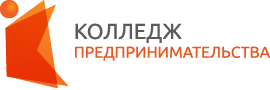 государственное автономное учреждение  Калининградской области профессиональная  образовательная организация «Колледж предпринимательства»стр.ПАСПОРТ рабочей ПРОГРАММЫ УЧЕБНОЙ ДИСЦИПЛИНЫ3СТРУКТУРА и содержание УЧЕБНОЙ ДИСЦИПЛИНЫ7условия реализации рабочей программы учебной дисциплины32Контроль и оценка результатов Освоения учебной дисциплины34Вид учебной деятельностиОбъем часовМаксимальная учебная нагрузка (всего)465Обязательная аудиторная учебная нагрузка (всего) 310в том числе:      теоретическое обучение170     практические занятия140Самостоятельная работа обучающегося (всего)155в том числе:выполнение расчетно-графических задачвыполнение упражнений, решение задачвыполнение чертежей, схем, таблиц3210221Итоговая аттестация в форме экзаменаИтоговая аттестация в форме экзаменаНаименование разделов и темСодержание учебного материала, лабораторные  и практические работы, самостоятельная работы обучающихсяСодержание учебного материала, лабораторные  и практические работы, самостоятельная работы обучающихсяОбъем часовУровень освоения12234Раздел 1.Развитие понятия о числе.12Тема 1.1.Введение.Действия над числами. Содержание учебного материалаСодержание учебного материала8Тема 1.1.Введение.Действия над числами. 1Роль математики в современной системе наук.  Предмет и задачи курса, основные разделы курса, связь математики с другими дисциплинами21Тема 1.1.Введение.Действия над числами. 2Множество. Конечные и бесконечные десятичные дроби. Множество. Основные понятия. Отношения. Иррациональное число. Конечные и бесконечные десятичные дроби.22Тема 1.1.Введение.Действия над числами. 3Действия над действительными числами. Приближенные вычисления и погрешности. Множество действительных чисел. Арифметические операции над действительными числами. Округление значений величин. Вычисления с заданной точностью. Погрешность.22Тема 1.1.Введение.Действия над числами. Практические занятияПрактические занятия6Тема 1.1.Введение.Действия над числами. 1Решение примеров на арифметические действия над конечными и бесконечными десятичными дробями.6Тема 1.1.Введение.Действия над числами. 2Контрольная работа6Тема 1.1.Введение.Действия над числами. Самостоятельная работа Выполнение упражнений по теме «Арифметические операции над действительными числами.».Самостоятельная работа Выполнение упражнений по теме «Арифметические операции над действительными числами.».4Раздел 2. Обобщение понятия степени45Тема 2.1 Степенная, показательная и логарифмическая функции.Содержание учебного материалаСодержание учебного материала30Тема 2.1 Степенная, показательная и логарифмическая функции.1Обобщение понятия степени.  Степень с натуральным, рациональным и иррациональным показателем. свойства степеней с действительным показателем. правила действий со степенями.162Тема 2.1 Степенная, показательная и логарифмическая функции.2. Логарифмы и их свойства. Логарифмические уравнения и неравенства.  Определение логарифма числа по заданному основанию. Общие свойства логарифмов. Десятичные и натуральные логарифмы. Основное логарифмическое тождество. Потенцирование и логарифмирование. Логарифмические уравнения, их виды и способы решения. Логарифмические неравенства, их виды и способы решения.162Тема 2.1 Степенная, показательная и логарифмическая функции.3. Показательная функци. Показательные уравнения и неравенства. Показательная функция. Свойства показательной функции. Показательные уравнения, их виды и способы решения . Показательные неравенства, их виды и способы решения.162Тема 2.1 Степенная, показательная и логарифмическая функции.Практические занятияПрактические занятия14Тема 2.1 Степенная, показательная и логарифмическая функции.1.Применение свойств степеней для преобразования выражений.14Тема 2.1 Степенная, показательная и логарифмическая функции.2.Преобразование логарифмических выражений.14Тема 2.1 Степенная, показательная и логарифмическая функции.3.Решение логарифмических уравнений.14Тема 2.1 Степенная, показательная и логарифмическая функции.4.Решение  логарифмических неравенств.14Тема 2.1 Степенная, показательная и логарифмическая функции.5Решение показательных уравнений.14Тема 2.1 Степенная, показательная и логарифмическая функции.6Решение показательных неравенств.14Тема 2.1 Степенная, показательная и логарифмическая функции.7Контрольная работа14Тема 2.1 Степенная, показательная и логарифмическая функции.Самостоятельная работа Выполнение упражнений по теме «Применение свойств степеней для преобразования выражений».Выполнение упражнений по теме «Логарифмы и их свойства».Выполнение упражнений по теме «Преобразование логарифмических выражений».Выполнение упражнений по теме «Логарифмические уравнения».Выполнение упражнений по теме «Логарифмические неравенства».Выполнение упражнений по теме «показательные уравнения и неравенства».Самостоятельная работа Выполнение упражнений по теме «Применение свойств степеней для преобразования выражений».Выполнение упражнений по теме «Логарифмы и их свойства».Выполнение упражнений по теме «Преобразование логарифмических выражений».Выполнение упражнений по теме «Логарифмические уравнения».Выполнение упражнений по теме «Логарифмические неравенства».Выполнение упражнений по теме «показательные уравнения и неравенства».15Раздел 3 . Тригонометрия36Тема 3.1Тригонометрические функции Тригонометрические уравненияСодержание учебного материалаСодержание учебного материала24Тема 3.1Тригонометрические функции Тригонометрические уравнения1    Тригонометрические функции числового аргумента. Синус, косинус , тангенс и котангенс числового аргумента. Соответствие между тригонометрическими функциями одного аргумента. Тригонометрические тождества. Формулы приведения. Формулы сложения и следствия из них. Формулы двойного и половинного аргумента. Обратные тригонометрические функции, их основные свойства. 142Тема 3.1Тригонометрические функции Тригонометрические уравнения2Тригонометрические уравнения и неравенства.Простейшие тригонометрические уравнения. Простейшие тригонометрические неравенства, способы их решений.2Тема 3.1Тригонометрические функции Тригонометрические уравненияПрактические занятияПрактические занятия10Тема 3.1Тригонометрические функции Тригонометрические уравнения1Тригонометрические преобразования с использованием основных формул.10Тема 3.1Тригонометрические функции Тригонометрические уравнения2Решение тригонометрических уравнений.10Тема 3.1Тригонометрические функции Тригонометрические уравнения3Решение тригонометрических неравенств.10Тема 3.1Тригонометрические функции Тригонометрические уравнения4Контрольная работа10Тема 3.1Тригонометрические функции Тригонометрические уравненияСамостоятельная работа Выполнение упражнений по теме «тригонометрические преобразования».Составление таблицы «значения тригонометрических функций различных углов».Выполнение упражнений по теме «Решение тригонометрических уравнений»Выполнение упражнений по теме «Простейшие тригонометрические неравенства».Самостоятельная работа Выполнение упражнений по теме «тригонометрические преобразования».Составление таблицы «значения тригонометрических функций различных углов».Выполнение упражнений по теме «Решение тригонометрических уравнений»Выполнение упражнений по теме «Простейшие тригонометрические неравенства».12Раздел 4. Векторы в пространстве39Тема 4.1 Векторы в пространствеСодержание учебного материалаСодержание учебного материала26Тема 4.1 Векторы в пространстве1Система координат. Прямоугольная (декартова) система координат в пространстве. Уравнения плоскости и прямой.162Тема 4.1 Векторы в пространстве2Векторы в пространстве. Разложение вектора по направлениям. Модуль вектора. Равенство векторов. Угол между двумя векторами. Скалярное произведение векторов. Условие коллинеарности , компланарные векторы. Перпендикулярность векторов.162Тема 4.1 Векторы в пространствеПрактические занятияПрактические занятия10Тема 4.1 Векторы в пространствеРазложение вектора по базису.Разложение вектора по базису.10Тема 4.1 Векторы в пространствеСложение, вычитание, умножение векторов.Сложение, вычитание, умножение векторов.10Тема 4.1 Векторы в пространствеКонтрольная работаКонтрольная работа10Самостоятельная работа Выполнение упражнений по теме «перпендикулярность векторов».Выполнение упражнений по теме «скалярное произведение векторов»Самостоятельная работа Выполнение упражнений по теме «перпендикулярность векторов».Выполнение упражнений по теме «скалярное произведение векторов»13Раздел  5. Элементы стереометрии54Тема 5.1Прямые и плоскости в пространстве.Содержание учебного материалаСодержание учебного материала36Тема 5.1Прямые и плоскости в пространстве.1      Основные понятия и аксиомы стереометрии. Следствия из аксиом стереометрии.Основные понятия и аксиомы стереометрии. Расположение точек, прямых и плоскостей в пространстве.262Тема 5.1Прямые и плоскости в пространстве.2 Взаимное расположение двух прямых в пространстве. Взаимное расположение двух прямых в пространстве. Скрещивающиеся и пересекающиеся прямые в пространстве.262Тема 5.1Прямые и плоскости в пространстве.3Взаимное расположение прямой и плоскости в пространстве. Признак параллельности прямой и плоскости. Пересечение прямой и плоскости.262Тема 5.1Прямые и плоскости в пространстве.4Взаимное расположение плоскостей в пространстве. Три случая взаимного расположения плоскости в пространстве. Теоремы о параллельности и перпендикулярности плоскостей в пространстве. Признак параллельности двух плоскостей. Теорема об отрезках параллельных прямых заключенных между двумя параллельными плоскостями.262Тема 5.1Прямые и плоскости в пространстве.5Перпендикулярность прямой и плоскости. Признак перпендикулярности прямой и плоскости. Взаимосвязь параллельности  и перпендикулярности прямых и плоскостей.262Тема 5.1Прямые и плоскости в пространстве.6Перпендикуляр и наклонная к плоскости. Угол между прямой и плоскостью. Теорема о трех перпендикулярах. Перпендикуляр и наклонная к плоскости. Теорема о трех перпендикулярах. Двугранный угол.262Тема 5.1Прямые и плоскости в пространстве.Практические занятияПрактические занятия10Тема 5.1Прямые и плоскости в пространстве.1Применение теоремы  о двух перпендикулярах к решению. задач 10Тема 5.1Прямые и плоскости в пространстве.2Решение задач по теме «перпендикуляр и наклонная к плоскости»10Тема 5.1Прямые и плоскости в пространстве.3Решение задач на применение прямой и обратной теоремы о трех перпендикулярах10Тема 5.1Прямые и плоскости в пространстве.4Контрольная работа10Тема 5.1Прямые и плоскости в пространстве.Самостоятельная работа Выполнение упражнений по теме «параллельность прямой и плоскости».Выполнение упражнений по теме «взаимное расположение плоскостей в пространстве».Выполнение упражнений по теме «перпендикулярность прямой и плоскости».Выполнение упражнений по теме «перпендикуляр и наклонная к плоскости».Самостоятельная работа Выполнение упражнений по теме «параллельность прямой и плоскости».Выполнение упражнений по теме «взаимное расположение плоскостей в пространстве».Выполнение упражнений по теме «перпендикулярность прямой и плоскости».Выполнение упражнений по теме «перпендикуляр и наклонная к плоскости».18Раздел 6.  Многогранники и площади их поверхностей57Тема 6.1ПризмаПирамидаСодержание учебного материалаСодержание учебного материала38Тема 6.1ПризмаПирамида1.Многогранники. Призма, её элементы. Виды призм. Сечения призмы. Параллелепипед и его свойства. Пирамида, её элементы. Виды пирамид. Свойства параллельных сечений в пирамиде.202Тема 6.1ПризмаПирамида2 Площади поверхностей многогранников. Площадь поверхности призмы. Площадь поверхности пирамиды. Площадь поверхности усеченной пирамиды.202Тема 6.1ПризмаПирамидаПрактические занятияПрактические занятия18Тема 6.1ПризмаПирамида1Решение задач на нахождение элементов призмы.18Тема 6.1ПризмаПирамида2Решение задач на нахождение элементов пирамиды.18Тема 6.1ПризмаПирамида3Решение задач на нахождение площади поверхности призмы.18Тема 6.1ПризмаПирамида4Решение задач на нахождение площади поверхности пирамиды.18Тема 6.1ПризмаПирамида 5Контрольная работа18Тема 6.1ПризмаПирамидаСамостоятельная работа Выполнение упражнений по теме «Нахождение элементов призмы».Выполнение упражнений по теме «Нахождение элементов пирамиды» Выполнение упражнений по теме «Площадь поверхности призмы».Выполнение упражнений по теме «Площадь поверхности пирамиды».Самостоятельная работа Выполнение упражнений по теме «Нахождение элементов призмы».Выполнение упражнений по теме «Нахождение элементов пирамиды» Выполнение упражнений по теме «Площадь поверхности призмы».Выполнение упражнений по теме «Площадь поверхности пирамиды».19Раздел 7Элементы теории вероятностей  и математической статистики.27Тема 7.1Элементы комбинаторикиЭлементы теории вероятностиЭлементы математической статистикиСодержание учебного материалаСодержание учебного материала18Тема 7.1Элементы комбинаторикиЭлементы теории вероятностиЭлементы математической статистики1Элементы комбинаторики. Комбинаторика, основные понятия комбинаторики. Формулы числа перестановок, сочетаний и размещений. Бином Ньютона.102Тема 7.1Элементы комбинаторикиЭлементы теории вероятностиЭлементы математической статистики2Элементы теории вероятности. Предмет и основные понятия теории вероятности. Случайные события. Виды случайных событий. Вероятность события; свойства вероятности. Классическое определение вероятности. Произведение событий и условная вероятность. Независимые события. Сложение вероятности совместных событий.102Тема 7.1Элементы комбинаторикиЭлементы теории вероятностиЭлементы математической статистики3.Элементы математической статистики. Предмет и основные задачи математической статистики; основные понятия математической статистики, виды выборок. Полигон и гистограмма.101Тема 7.1Элементы комбинаторикиЭлементы теории вероятностиЭлементы математической статистикиПрактические занятияПрактические занятия8Тема 7.1Элементы комбинаторикиЭлементы теории вероятностиЭлементы математической статистики1Решение задач на нахождения числа перестановок, размещений и сочетаний.8Тема 7.1Элементы комбинаторикиЭлементы теории вероятностиЭлементы математической статистики2Применение теорем сложения и умножения для вычисления вероятностных событий8Тема 7.1Элементы комбинаторикиЭлементы теории вероятностиЭлементы математической статистики3Числовые характеристики выборки.8Тема 7.1Элементы комбинаторикиЭлементы теории вероятностиЭлементы математической статистики4Контрольная работа8Тема 7.1Элементы комбинаторикиЭлементы теории вероятностиЭлементы математической статистикиСамостоятельная работа Выполнение упражнений по теме «Решение комбинаторных задач».Выполнение упражнений по теме «случайные события. Вероятность события».Выполнение упражнений по теме «числовые характеристики выборки».Самостоятельная работа Выполнение упражнений по теме «Решение комбинаторных задач».Выполнение упражнений по теме «случайные события. Вероятность события».Выполнение упражнений по теме «числовые характеристики выборки».9Раздел 8Функции51Тема 8.1 Свойства и график функцииСодержание учебного материалаСодержание учебного материала34Тема 8.1 Свойства и график функции1Числовая функция. основные понятия. Область определений и область значений функции. Способы заданий функции. График функции.202Тема 8.1 Свойства и график функции2Основные характеристики функции. Свойства функции. Элементарное исследование функции202Тема 8.1 Свойства и график функции3Простейшие преобразование графиков функции. График функции. чтение графиков. Построение графиков функции с помощью параллельного переноса, сжатия и растяжения, симметрии относительно осей.202Тема 8.1 Свойства и график функции4Свойства и графики тригонометрических функций. Преобразование графиков тригонометрических функций. Основные свойства тригонометрических функций. Графики тригонометрических функций.202Тема 8.1 Свойства и график функции5Свойства и графики показательной и логарифмической функций. График показательной функции. График логарифмической функции.202Тема 8.1 Свойства и график функцииПрактические занятияПрактические занятия14Тема 8.1 Свойства и график функции1Определение основных свойств функции по её графику.14Тема 8.1 Свойства и график функции2Преобразование графиков функций.14Тема 8.1 Свойства и график функции3Построение графиков тригонометрических функций.14Тема 8.1 Свойства и график функции4Контрольная работа14Тема 8.1 Свойства и график функцииСамостоятельная работа Выполнение упражнений по теме «графики функции». Выполнение упражнений по теме «основные свойства функции». Выполнение упражнений по теме «преобразование графиков функций».Выполнение расчетно-графической работы «Преобразование графиков тригонометрических функций». Выполнение упражнений по теме «свойства и графики показательной и логарифмической функций».Самостоятельная работа Выполнение упражнений по теме «графики функции». Выполнение упражнений по теме «основные свойства функции». Выполнение упражнений по теме «преобразование графиков функций».Выполнение расчетно-графической работы «Преобразование графиков тригонометрических функций». Выполнение упражнений по теме «свойства и графики показательной и логарифмической функций».17Раздел 9.Тела вращения.36Тема 9.1Цилиндр КонусШар и сфера Содержание учебного материалаСодержание учебного материала24Тема 9.1Цилиндр КонусШар и сфера 1Прямой круговой цилиндр и его элементы.  Прямой круговой цилиндр и его элементы. Сечение цилиндра плоскостью. Боковая и полная поверхность  цилиндра.122Тема 9.1Цилиндр КонусШар и сфера 2 Прямой круговой конус и его элементы. Прямой круговой конус и его элементы. Усеченный конус и его элементы. Боковая и полная поверхность  конуса.122Тема 9.1Цилиндр КонусШар и сфера 3 Сфера и шар. Шар и сфера, их основные элементы. Сечение шара плоскостью. Касательная плоскость к сфере, её свойства. Площадь поверхности шара.122Тема 9.1Цилиндр КонусШар и сфера Практические занятияПрактические занятия122Тема 9.1Цилиндр КонусШар и сфера 1 Решение задач на нахождение площади  боковой и полной поверхность  цилиндра.122Тема 9.1Цилиндр КонусШар и сфера 2Решение задач на нахождение площади боковой и полной поверхность конуса.. Решение задач на нахождение элементов сферы и шара.122Тема 9.1Цилиндр КонусШар и сфера 3Решение задач на нахождение площади поверхности шара.122Тема 9.1Цилиндр КонусШар и сфера 4Контрольная работа122Тема 9.1Цилиндр КонусШар и сфера Самостоятельная работа Выполнение упражнений по теме «Площадь боковой и полной поверхность цилиндра».Выполнение упражнений по теме «Площадь боковой и полной поверхность конуса».Выполнение упражнений по теме «Сфера и шар».Составление таблицы площади поверхностей геометрических тел.Самостоятельная работа Выполнение упражнений по теме «Площадь боковой и полной поверхность цилиндра».Выполнение упражнений по теме «Площадь боковой и полной поверхность конуса».Выполнение упражнений по теме «Сфера и шар».Составление таблицы площади поверхностей геометрических тел.122Раздел 10.  Начала математического анализа542Тема 10.1  Производная функции.Содержание учебного материалаСодержание учебного материала182Тема 10.1  Производная функции.1 Числовые последовательности. Способы задания и свойства числовых последовательностей. Предел числовой последовательности.121Тема 10.1  Производная функции.2Производная функции. Приращение аргумента. Приращение функции. Производная функции. Производная суммы и разности, произведения, частного дифференцируемых функций. Производная функции в точке. Производные элементарных функций.122Тема 10.1  Производная функции.3Физический и геометрический смысл производной. Физический смысл производной. Приложение производной для решения физических задач. Геометрический смысл производной. Приложение производной для решения геометрических задач. Вторая производная ,её физический смысл.122Тема 10.1  Производная функции.4Исследование свойств функций с помощью производной. Признаки возрастания и убывания функции. Необходимое и достаточное условие существование экстремума функции. Экстремумы функции и правила их нахождения. Схема решения прикладных задач.122Тема 10.1  Производная функции.Практические занятияПрактические занятия6Тема 10.1  Производная функции.1Вычисление пределов последовательностей.6Тема 10.1  Производная функции.2Дифференцирование элементарных функций с использованием таблицы производных. 6Тема 10.1  Производная функции.3Решение физических задач с применением производной.6Тема 10.1  Производная функции.4Решение геометрических задач с применением производной.6Тема 10.1  Производная функции.5Нахождение производной функции в точке.6Тема 10.1  Производная функции.6Применение производной к нахождению промежутков монотонности.6Тема 10.1  Производная функции.7Применение производной к исследованию функций на экстремум.6Тема 10.1  Производная функции.8Применение метода поиска наибольшего и наименьшего значений функции для решений прикладных задач.6Тема 10.1  Производная функции.9Контрольная работа6Тема 10.1  Производная функции.Самостоятельная работа Выполнение упражнений по теме «предел числовой последовательности».Выполнение упражнений по теме «применение основных правил дифференцирования».Составление таблицы «производные функций».Выполнение упражнений по теме «Вторая производная».Выполнение упражнений по теме «применение производной к исследованию функций на экстремум».Самостоятельная работа Выполнение упражнений по теме «предел числовой последовательности».Выполнение упражнений по теме «применение основных правил дифференцирования».Составление таблицы «производные функций».Выполнение упражнений по теме «Вторая производная».Выполнение упражнений по теме «применение производной к исследованию функций на экстремум».9Тема 10.2 Интеграл и его применение.Содержание учебного материалаСодержание учебного материала18Тема 10.2 Интеграл и его применение.1Неопределенный интеграл. Первообразная и её свойства. Неопределенный интеграл, его основные свойства. Правила нахождения неопределенного интеграла. Таблица интегралов.122Тема 10.2 Интеграл и его применение.2Определенный интеграл. Определенный интеграл и его основные свойства. Формула Ньютона-Лейбница. Вычисление площади криволинейной трапеции. Вычисление площадей плоских фигур.122Тема 10.2 Интеграл и его применение.Практические занятияПрактические занятия6Тема 10.2 Интеграл и его применение.1Решение заданий на интегрирование функций.6Тема 10.2 Интеграл и его применение.2Применение определенного интеграла к решению физических и геометрических задач.6Тема 10.2 Интеграл и его применение.3Контрольная работа6Тема 10.2 Интеграл и его применение.Самостоятельная работа Составление таблицы «интегралы функций».Выполнение расчетно-графической работы «вычисление площади плоской фигуры с помощью определенного интеграла»Самостоятельная работа Составление таблицы «интегралы функций».Выполнение расчетно-графической работы «вычисление площади плоской фигуры с помощью определенного интеграла»9Раздел 11. Объем геометрических тел27Тема 11.1Объемы многогранников.Объемы тел вращения.Содержание учебного материалаСодержание учебного материала18Тема 11.1Объемы многогранников.Объемы тел вращения.1Объемы многогранников. Вычисление объема призмы. Вычисление объема пирамиды. Вычисление объема усеченной пирамиды.102Тема 11.1Объемы многогранников.Объемы тел вращения.2Объемы тел вращения. Вычисление объема цилиндра. Вычисление объема конуса. Вычисление объема усеченного конуса. Вычисление объема шара, шарового сегмента, шарового слоя.2Тема 11.1Объемы многогранников.Объемы тел вращения.Практические занятияПрактические занятия8Тема 11.1Объемы многогранников.Объемы тел вращения.1Решение задач на нахождение объемов многогранников.8Тема 11.1Объемы многогранников.Объемы тел вращения.2Решение задач на вычисление объема цилиндра и конуса.8Тема 11.1Объемы многогранников.Объемы тел вращения.3Решение задач вычисление объема шара, шарового слоя, шарового сегмента.8Тема 11.1Объемы многогранников.Объемы тел вращения.4Контрольная работа8Тема 11.1Объемы многогранников.Объемы тел вращения.Самостоятельная работа Выполнение упражнений по теме «вычисление объемов многогранников».Составление таблицы «объемы геометрических тел».Выполнение упражнений по теме «вычисление объемов тел вращения».Самостоятельная работа Выполнение упражнений по теме «вычисление объемов многогранников».Составление таблицы «объемы геометрических тел».Выполнение упражнений по теме «вычисление объемов тел вращения».9Раздел 12   Уравнения и неравенства27Содержание учебного материалаСодержание учебного материала181 уравнения , неравенства и их решения-2Практические занятияПрактические занятия181Решение линейных, квадратных, рациональных, иррациональных,  содержащих переменную под знаком модуля, тригонометрических,  логарифмических, показательных и смешанных уравнений, неравенств и их систем2Контрольная работаСамостоятельная работаРешение уравнений с параметромСамостоятельная работаРешение уравнений с параметром9всего всего всего 465465Результаты обучения(освоенные умения, усвоенные знания)Формы и методы контроля и оценки результатов обучения уметь:выполнять арифметические действия над числами, сочетая устные и письменные приемы; находить приближенные значения величин и погрешности вычислений (абсолютная и относительная); сравнивать числовые выражения;находить значения корня, степени, логарифма, тригонометрических выражений на основе определения, используя при необходимости инструментальные средства; пользоваться приближенной оценкой при практических расчетах;выполнять преобразования выражений, применяя формулы, связанные со свойствами степеней, логарифмов, тригонометрических функций;вычислять значение функции по заданному значению аргумента при различных способах задания функции;определять основные свойства числовых функций, иллюстрировать их на графиках;строить графики изученных функций, иллюстрировать по графику свойства элементарных функций;использовать понятие функции для описания и анализа зависимостей величин;находить производные элементарных функций;использовать производную для изучения свойств функций и построения графиков;применять производную для проведения приближенных вычислений, решать задачи прикладного характера на нахождение наибольшего и наименьшего значения;вычислять в простейших случаях площади и объемы с использованием определенного интеграла;решать рациональные, показательные, логарифмические, тригонометрические уравнения, сводящиеся к линейным и квадратным, а также аналогичные неравенства и системы;использовать графический метод решения уравнений и неравенств;изображать на координатной плоскости решения уравнений, неравенств и систем с двумя неизвестными;составлять и решать уравнения и неравенства, связывающие неизвестные величины в текстовых (в том числе прикладных) задачах.решать простейшие комбинаторные задачи методом перебора, а также с использованием известных формул;вычислять в простейших случаях вероятности событий на основе подсчета числа исходов;распознавать на чертежах и моделях пространственные формы; соотносить трехмерные объекты с их описаниями, изображениями;описывать взаимное расположение прямых и плоскостей в пространстве, аргументировать свои суждения об этом расположении;анализировать в простейших случаях взаимное расположение объектов в пространстве;изображать основные многогранники и круглые тела; выполнять чертежи по условиям задач;строить простейшие сечения куба, призмы, пирамиды;решать планиметрические и простейшие стереометрические задачи на нахождение геометрических величин (длин, углов, площадей, объемов);использовать при решении стереометрических задач планиметрические факты и методы;проводить доказательные рассуждения в ходе решения задач;знать: значение математической науки для решения задач, возникающих в теории и практике; широту и в то же время ограниченность применения математических методов к анализу и исследованию процессов и явлений в природе и обществе;значение практики и вопросов, возникающих в самой математике для формирования и развития математической науки; историю развития понятия числа, создания математического анализа, возникновения и развития геометрии;универсальный характер законов логики математических рассуждений, их применимость во всех областях человеческой деятельности;вероятностный характер различных процессов окружающего мира.оценка устного опросаэкспертная оценка выполнения   контрольной работыанализ выполнения работы по подготовке рефератовоценка результатов тестового контроляоценка устного опроса;анализ выполнения работы по       подготовке рефератов, презентацийоценка проведения устного опроса;оценка правильности использования  основных формул и понятий      при решении задач контрольных работфронтальный опрос;проведение тестового контроляэкспертная оценка выполнения       контрольных работ